П Р О Е К ТО публичных слушаниях по проекту решения Совета  сельского поселения Еланлинский сельсовет муниципального района Кигинский район Республики Башкортостан «О внесении изменений в Устав сельского поселения Еланлинский сельсовет муниципального района Кигинский район Республики Башкортостан» В соответствии со статьей 28 Федерального закона «Об общих принципах организации местного самоуправления в Российской Федерации» Совет сельского поселения Еланлинский сельсовет муниципального района Кигинский район Республики Башкортостан р е ш и л:1. Назначить публичные слушания по проекту решения Совета сельского поселения Еланлинский сельсовет муниципального района Кигинский район Республики Башкортостан «О внесении изменений и дополнений в Устав сельского поселения Еланлинский сельсовет муниципального района Кигинский район Республики Башкортостан» (далее – проект решения Совета) на 22 декабря 2021 года в 15.00 часов в зале заседаний Администрации сельского поселения Еланлинский сельсовет муниципального района Кигинский район Республики Башкортостан. 2. Утвердить форму проведения публичных слушаний – в форме комплексного обсуждения.3. Утвердить состав комиссии по проведению публичных слушаний по проекту решения Совета сельского поселения Еланлинский сельсовет муниципального района Кигинский район Республики Башкортостан «О внесении изменений и дополнений в Устав сельского поселения Еланлинский сельсовет муниципального района Кигинский район Республики Башкортостан» (приложение).4. Установить, что письменные предложения жителей сельского поселения Еланлинский сельсовет муниципального района Кигинский район по проекту решения Совета сельского поселения Еланлинский сельсовет муниципального района Кигинский район Республики Башкортостан «О внесении изменений и дополнений в Устав сельского поселения Еланлинский сельсовет муниципального района Кигинский район Республики Башкортостан» направляются в аппарат Совета сельского поселения Еланлинский сельсовет муниципального района Кигинский район Республики Башкортостан по адресу: РБ Кигинский район, с. Еланлино, ул. Бурхана  Шарафутдинова, 21. в течение 10 календарных дней со дня опубликования настоящего решения.5. Настоящее решение опубликовать в сети общего доступа «Интернет» на официальном сайте сельского поселения Еланлинский сельсовет Муниципального района Кигинский район Республики Башкортостан http://elanlino.ru/ и обнародовать на информационном стенде Совета сельского поселения Еланлинский сельсовет муниципального района Кигинский район Республики Башкортостан, расположенном в здании Администрации сельского поселения Еланлинский сельсовет муниципального района Кигинский район Республики Башкортостан.Глава сельского поселения                                                 Г.Р. СибагатуллинаБашкортостан РеспубликаһыныңКыйғы районы муниципаль районының Йыланлы ауыл Советы ауыл биләмәһе Советы(Баш$ортостан Республика%ыны#[ый=ы районыны# Йыланлы ауыл Советы ауыл бил&м&%е Советы 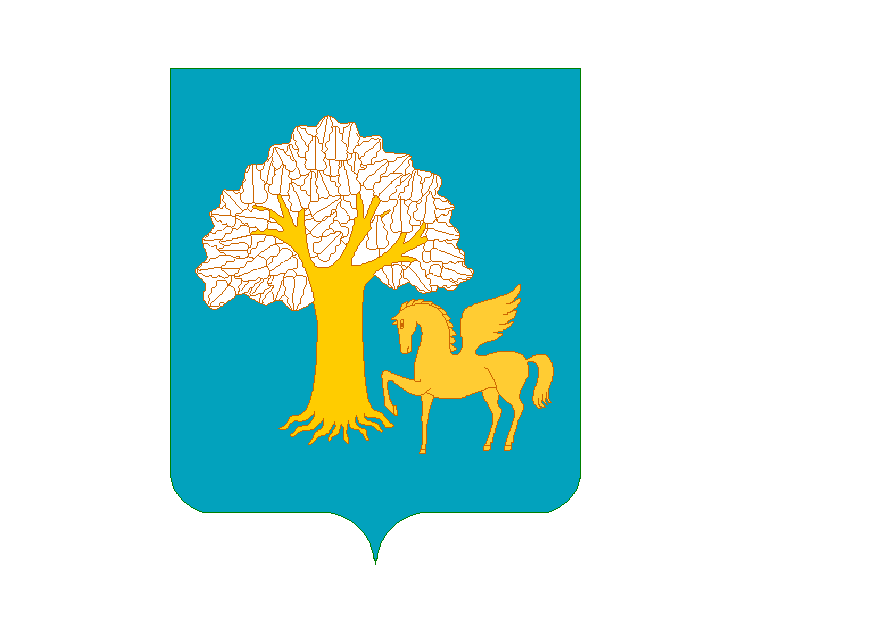 Республика БашкортостанСовет сельского поселения Еланлинский сельсовет муниципального районаКигинский район(Совет Еланлинскогосельсовета Кигинского районаРеспублики Башкортостан      KАРАР РЕШЕНИЕ   9  декабрь 2021 й. № 28-24-3   9  декабря 2021 г.